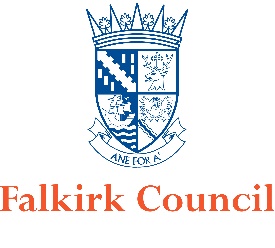 Licence Holders Details NameFirst Name        Family NameContact DetailsAddress   AddressAddressPost CodeE-MailTelephone NumberPremises where Animals will be KeptName of premises/trading name  Address   AddressAddressPost CodeE-MailTelephone NumberContact Details of Person Responsible for Managing the PremisesNameE-Mail AddressTelephone NumberAccommodation and FacilitiesIf there has been any alterations made to the premises or changes in the facilities provided, please enter the details in the box below.Veterinary SurgeonUsual veterinary PracticeName   Address   AddressAddressPost CodeContact Details NameE-Mail AddressTelephone NumberEmergency Key HolderName   Address   AddressAddressPost CodeE-MailTelephone Number Disqualifications and Convictions Has the person who will manage the establishment ever been disqualified from?           (a)	Keeping a Riding Establishment?			           Yes/No	(b)	Keeping a Dog?					           Yes/No	(c)	Keeping a Pet Shop?				           Yes/No	(d)	Having the Custody of Animals?			           Yes/No	(e)	Keeping a Boarding Establishment for Animals?	Yes/No	(f)	Keeping a Breeding Establishment?			Yes/NoHas the person who will manage the establishment been convicted of any offences under Animal Welfare of Wildlife Legislation?   			Yes/NoHas the person who will manage the establishment ever had a licence refused, revoked or cancelled?							Yes/NoAuthority Postal Address and E-Mail AddressFalkirk CouncilPlace ServicesSuite 1B, Falkirk Stadium4 Stadium WayFK2 9EEenvhealth@falkirk.gov.uk Declaration I am aware of the provisions of the Animal Boarding Establishment Act 1963.  The details contained in this form are correct to the best of my knowledge and belief.Signed    Print NameDate